Dampfwalzen-Club Schweiz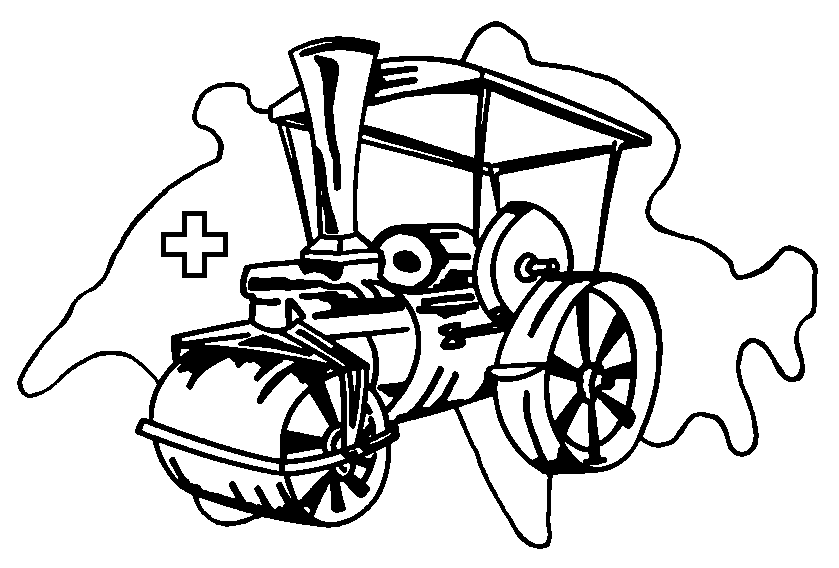 Gerstrasse 10, CH - 8636 Wald              www.dwcs.ch  /  www.mrsf-ch.ch078 / 661 45 25                                                  E-Mail: dwcs@bluewin.chWald, 21. Januar 2023Definitive Anmeldung Brecherfest vom 12. und 13. August 2023Festgelände: Tugsteinstrasse, 8462 RheinauName: 				Vorname:Strasse:				PLZ:				Ort:Telefon:				Email:Ich melde folgendes an: (falls mehrere mit Anzahl)Dampfwalze				Dieselwalze			SteinbrecherDampftraktor 			Dampfauto			Sonstiges ZubehörLokomobile				Dampfmodell		______________________Showmans				Bauwagen			______________________Abstellmöglichkeit für TransportfahrzeugStellplatz Camping für  _________________Bitte zurücksenden bis am 15. Februar 2023 an: Dampfwalzen-Club Schweiz 			Oder per Mail: dwcs@bluewin.chRolf Wetter 				Gerstrasse 108636 Wald 